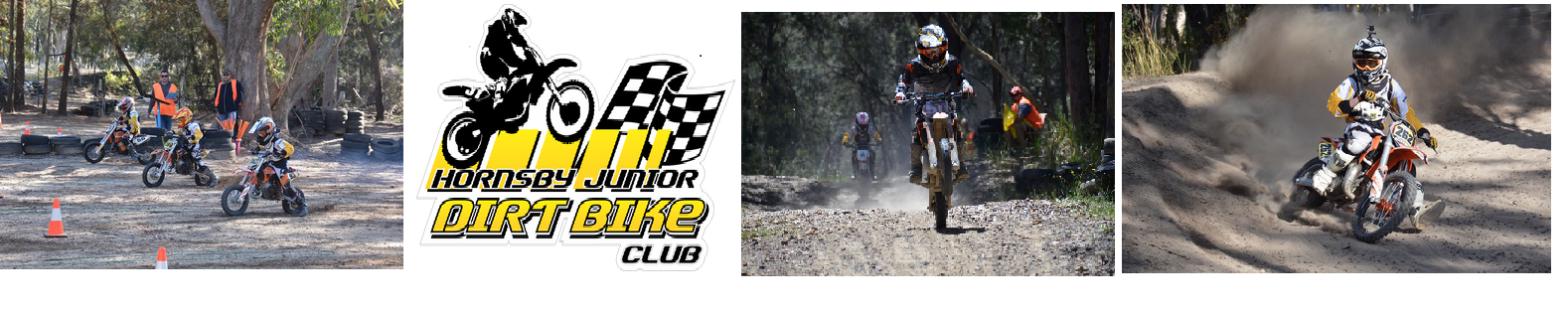 APPLICATION FOR MEMBERSHIP OF HORNSBY JUNIOR DIRT BIKE CLUBNew MemberKey officials Current status as of the 1st of January 2018 if anyI hereby apply to join the HJDBC Inc. I/we agree to be bound at all times by the constitution of the rules and by-laws of the club and agree to:Pay a onetime Kickstart and joining fee. (not applicable to membership renewals) Pay an annual membership feePay a $25.00 per rider, riding fee whenever our child/children ride at any HJDBC event,Provide at least one Marshall/Official when my child/children are riding, andComply with the club’s constitution, rules and code of conduct at all timesAttend at least two working bees during the year.We/I agree to HJDBC taking pictures and using pictures of my child / children to be used as promotional material for the club on the club web site, club sponsors and general promotion for the club. Please circle Yes / No ( if left blank yes will be the default) Indemnity In consideration for the HJDBC providing the facilities and permitting my child / children to ride within the clubs grounds located at the end of Beaumont Road Mt Kuring - Gai held by the HJDBC inc. By way of lease from Hornsby Shire Council (Or any other land legally used by the club).  I/WE HEREBY for myself/ourselves and my/our said child/children AGREE AND DECLARE that my/our child/children use of such facilities shall be on the following conditions: 1. That the club shall not be responsible for any injury suffered to me/us or my/our child/children in using the facilities and I/we accept full responsibility for my/our safety and that of my/our child/children. 2. I/We indemnify the HJDBC Inc., its officials, members, eligible voters and the Hornsby Shire Council from all claims, as a result of any injury suffered by me/us or my/our child/children in suing the aforementioned facilities.A. as a result of any damage to, destruction of, or loss of motorbikes and/or personal belongings. 3. I/We acknowledge all private information collected will be used for the sole purpose of administration of club activities only and will remain confidential. Medical care – I hereby authorise any track or club official to seek out on my behalf any medical care, hospitalisation or to render what first aid or to enlist whatever medical or other care they may feel is necessary in the event of any accident, if not in my own attendance at the time of the injury to any son/daughter/ward/relative so named, or to my own person if circumstances are such that my own decision cannot be readily sought. I further authorise the Club, through its officiate, to authorise any surgical or medical procedure, operation, drug medication, x-ray or other medical or lifesaving procedure that may be dictated by the circumstances and supported by medical opinion, and their individual assessment of the injury.They are further authorised and held free from personal liability for any expenses, fees or damages howsoever and in whatsoever manner*Not applicable to membership renewal. Only applies to unlicensed new members. Costs: -    MNSW License   MNSW License                  as per the 2017 fee schedule subject to change
                                             $135 for mini riders, payable to MNSW with application form
                                             $145 for Junior Restricted, payable to MNSW with application form
                                             $305 for Junior National,  payable to MNSW with application form
** We will provide the MNSW license application forms on the day so you can submit post completing the kick-start program and or provide details of the online application process..Endorsement Upgrade $11.00, payable to MNSW with application form
** We will provide the MCNSW license application forms on the day so you can submit post completing the endorsement coaching programCode of ConductMembers of the HJDC Club Inc. are subject to this Code of Conduct of at all times.CompetitorsCompetitors are responsible for their own conduct as well as the conduct of any person associated with them, such as a mechanic, manager or parent. Most officials have volunteered their services for the smooth, efficient and fair conduct of a meeting. Avoid arguing with an official. If you disagree with a ruling quietly check with the official on how the decision was reached.Verbal and physical abuse of officials or other competitors, and deliberately distracting or provoking others is not acceptable or permissible behaviour.Treat all competitors as you would like to be treated. Do not interfere with, bully or take advantage of another participant.Avoid the use of coarse or derogatory language.ParentsEncourage riders to participate, if they are interested. Do not force any child who is not willingto participate.Focus upon the child’s effort and performance rather than the overall outcome of the event.Assist the child to set realistic goals based on his/her ability.Teach children that an honest effort is as important as victory, so that the result of each event is        accepted without disappointment.Encourage children to follow the rules and any official’s decision.Never ridicule or scold a child for making a mistake during a competition. Positive comments are motivational.Remember children are involved in motorcycling for their enjoyment, not yours.Children learn best by example. Applaud good performance by all competitors.Respect an official’s decision. If you disagree with an official, raise the issue through the appropriate channels. Do not question the official’s judgement or honesty in public.Support all efforts to remove verbal and physical abuse from sporting activities. Recognise the importance and value of volunteers. They give of their time to provide recreational activities for your children and deserve your support.Demonstrate appropriate social behaviour by not using foul and derogatory language.MOTORCYCLING NSW LIMITEDACN 096 875 526 ABN 20 096 875 526 Prohibited Employment DeclarationChild Protection (Prohibited Employment) Act 1998The Child Protection (Prohibited Employment) Act 1998 makes it an offence for a person convicted of a serious sex offence (a prohibited person) or a Registrable Person under the Child Protection (Offenders Registration) Act 2000 to apply for, undertake or remain in, child related employment. It does not apply if an order from the Industrial Relations Commission or the Administrative Decisions Tribunal or the Commission for Children and Young People, declares that the Act does not apply to a particular person.Section 5 of the Child Protection (Prohibited Employment) Act 1998 defines a serious sex offence as an offence involvingsexual activity or act of indecency that was committed in NSW and that was punishable by penal servitude or imprisonmentof 12 months or more even if the sentence was not served, or, an offence involving sexual activity or acts of indecency thatwas committed elsewhere and that would have been an offence punishable by penal servitude or imprisonment for 12months or more if it had been committed in NSW; or an offence under Sections 91D-91G (other than if committed by a childprostitute) and 578B or 578C(2A) of the Crimes Act 1900 or a similar offence under a law other than a law of NSW; or anoffence of attempting, or of conspiracy or incitement, to commit an offence referred to in the preceding paragraphs; or anyother offence prescribed by the regulations. (Note: A conviction for carnal knowledge is classified as a serious sex offenceunder this legislation.)Child-related employment means any employment that primarily involves direct contact with children where that contact isnot directly supervised. Part 1 Section 3 of the Child Protection (Prohibited Employment) Act 1998 specifies that child-related employment is employment:• involving the provision of child protection services• in pre-schools, kindergartens and child care centres (including residential child care centres)• in schools or other educational institutions (not including universities)• in detention centres (within the meaning of the Child (Detention Centres) Act 1987)• in refuges used by children• in wards of public or private hospitals in which children are patients• in clubs, associations or movements (including of a cultural, recreational or sporting nature) having a significant child membership• in any religious organisation• in any entertainment venues where the clientele is primarily children• as a babysitter or child-minder that is arranged by a commercial agency• involving fostering or other child care• involving regular provision of taxi services for the transport of children with a disability• involving the private tuition of children• involving the direct provision of health services• involving the provision of counselling or other support services for children• on school buses• at overnight camps for children.Under this Act:• it is an offence for a prohibited person to apply for, undertake or remain in child-related employment• Employers must ask existing employees, both paid and unpaid, and preferred applicants for employment to declare whether they are a prohibited person or not• all child-related employees must inform their employers if they are a ‘prohibited person’ or remove themselves fromchild-related employment. A prohibited person is someone who has been convicted of a serious sex offence or, who has had a finding for a charge of serious sex offence proven in court, even if a conviction was not recorded.• penalties are imposed for non-compliance.I am aware that I am ineligible to apply for, undertake or remain in, child-related employment if I have been convicted of a“serious sex offence” as defined in the Child Protection (Prohibited Employment) Act 1998 or if I am a “Registrable Person”under the Child Protection (Offenders Registration) Act 2000. I have read and understood the above information in relationto the Child Protection (Prohibited Employment) Act 1998 and understand my responsibilities and obligations under this Act.I declare that I am not a person prohibited by the Act from seeking, undertaking or remaining in child-related employment.I understand that this information may be referred to the Commission for Children and Young People and/or to NSW Police for law enforcement purposes and for monitoring and auditing compliance with the procedures and standards for employment screening in accordance with Section 36 (1) (f) of the Commission for Children and Young People Act 1998.Name (Block letters): _______________________________________________________________________Signature: ___________________________________________________________ Date: ________________Position Held: ________________________________________________________ NamParents / Guardian DetailsSurname: First Name: Address:StatePost Code:Post Code:Telephone #Home: Mobile: Work:Email: Officials Licence #Name: Parent 1 / 2 Operational Official (Flag Marshall, Starter, timekeeper, judge)ScrutineerClerk of the Course StewardRace Secretary Coach Level of officialLevel of officialLevel of officialLevel of officialLevel of officialLevel of officialLevel of officialSIGNED:                                                                   SIGNED:          (Parent/Guardian)                                                    (Witness) Date:____/____/________Riders detailsRiders detailsRiders detailsRiders detailsNameDate of BirthBike – Make and model85 /  150cc wheel SizeMNSW Licence #Date of expiryRider NumberAffiliation Card #Medical ConditionsRiders detailsRiders detailsRiders detailsRiders detailsNameDate of BirthBike – Make and model85 /  150cc wheel SizeMNSW Licence #Date of expiryRider NumberAffiliation Card #Medical ConditionsRiders detailsRiders detailsRiders detailsRiders detailsNameDate of BirthBike – Make and model85 /  150cc wheel SizeMNSW Licence #Date of expiryRider NumberAffiliation Card #Medical ConditionsMembership FeesAll HJDBC memberships fall due and expire on the 31st of December.Schedule of fees Membership FeesAll HJDBC memberships fall due and expire on the 31st of December.Schedule of fees Membership FeesAll HJDBC memberships fall due and expire on the 31st of December.Schedule of fees Membership FeesAll HJDBC memberships fall due and expire on the 31st of December.Schedule of fees ItemFeeNumber offTotalMembership Single.  $60.00 Per RiderFamily Membership  2 or More Riders $90.00 must be on one Medicare Card Daily riding fee. $25.00 Per rider10 event rider’s card. $50.00 discount for $200.00 Per CardEndorsement fee.$25.00 Per RiderClub Jersey - rider$45.00 Per JerseyParents Club Jersey$45.00 per JerseyKick Start Program *     New Members only. In addition to Membership FeeKick Start Program *     New Members only. In addition to Membership FeeKick Start Program *     New Members only. In addition to Membership FeeKick Start Program *     New Members only. In addition to Membership FeeAdministration Charge $20.00 Per RiderKick start program*$30.00 Per RiderDaily Ride fee$25.00 Per RiderTotal $75.00 Per RiderTotal fee due.Total fee due.Total fee due.